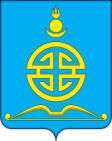 П О С Т А Н О В Л Е Н И Е «__» ________ 2021 года                                                                                 №___О внесении изменений в муниципальную программу «Поддержка малого и среднего предпринимательства в городском округе «Поселок Агинское» на 2021 год»В соответствии с Федеральными законами от 06.10.2003г. №131-ФЗ «Об общих принципах организации местного самоуправления в Российской Федерации», от 24.07.2007г. №209-ФЗ «О развитии малого и среднего предпринимательства в Российской Федерации», постановлением администрации городского округа «Поселок Агинское» от 31.12.2015г. №1054 «Об утверждении порядка разработки и корректировки муниципальных программ городского округа «Поселок Агинское», осуществления мониторинга и контроля их реализации», п о с т а н о в л я е т:1. Утвердить муниципальную программу «Поддержка малого и среднего предпринимательства в городском округе «Поселок Агинское» на 2021 год» согласно приложению.2. Опубликовать настоящее постановление на официальном сайте городского округа «Поселок Агинское» в информационно-телекоммуникационной сети интернет: www.go-aginskoe.ru.3. Контроль за реализацией настоящего постановления возложить на заместителя Главы по финансово-экономическим вопросам, председателя Комитета финансов администрации городского округа «Поселок Агинское» Чимитова Г.Н.Глава городского округа «Поселок Агинское»	                                                                        А.С. ДашинИсп.: Дугаржапова Д.Б., 83023937305Согласовано:Первый заместитель Главы,Председатель Комитета ЖКХ и строительства                                                     Е.В. РинчиновЗаместитель главыпо финансово-экономическим вопросам,Председатель Комитета финансов	администрации		                           Г.Н. ЧимитовУправляющий делами администрации                                                                      Б.Б. ДармаевНачальник Управления экономики и имуществаадминистрации                           	                                                                   Б.А. ЖамсарановаПредседатель контрольно-счетной палатыгородского округа «Поселок Агинское»				                Д.Д. ДашиянжиповаПроверил:НачальникОтдела правового и информационного обеспеченияадминистрации                    	                                                                                     Ч.Ю. ЭлбыковПриложениек Постановлению администрации городского округа «Поселок Агинское»от «__» _______ 2021 года №___Муниципальная программа городского округа «Поселок Агинское»«Поддержка малого и среднего предпринимательства в городском округе «Поселок Агинское» на 2021 год»Паспорт муниципальной программы2. Характеристика проблемы и обоснованиенеобходимости ее решения программными методамиМалое и среднее предпринимательство является неотъемлемой частью экономики городского округа «Поселок Агинское». Субъекты малого и среднего предпринимательства присутствуют практически во всех сферах деятельности, поэтому развитие субъектов малого и среднего предпринимательства является стратегическим фактором, определяющим устойчивое развитие экономики городского округа.По данным Межрайонной ИФНС России №1 по Забайкальскому краю на 01.01.2020 г. на территории городского округа осуществляли свою деятельность 535 субъектов малого и среднего предпринимательства городского округа «Поселок Агинское», в том числе 410 индивидуальных предпринимателей, 125 юридических лиц.По видам осуществления деятельности лидирующие позиции занимает оптовая и розничная торговля, на долю которой в 2019 году приходится 39 %. В связи с нестабильным курсом рубля наблюдается снижение субъектов малого и среднего предпринимательства в оптовой и розничной торговле, транспортных услугах, строительстве.В целом, к настоящему времени предпринимательство городского округа сформировалось, как отдельный реальный сегмент экономики.Учитывая данную тенденцию, мероприятия Программы направлены на сохранение количества малых предприятий и индивидуальных предпринимателей городского округа, а также на повышение эффективности работы уже существующих структур: сохранение объемов производства, масштабов деятельности, повышение качества продукции, привлечение субъектов малого и среднего бизнеса к участию в закупках товаров (работ, услуг) для муниципальных нужд и т.д.Заметный вклад малого бизнеса в формирование регионального валового внутреннего продукта показывает необходимость государственной и муниципальной поддержки данной сферы, что находит отражение в оказании ресурсной поддержки малого предпринимательства практически во всех регионах России.Таким образом, практика показывает необходимость муниципальной поддержки сферы малого предпринимательства для обеспечения эффективного экономического и социального развития городского округа «Поселок Агинское».3. Перечень приоритетов муниципальной программыПриоритетом политики, реализуемой на территории  городского округа «Поселок Агинское» в сфере поддержки малого и среднего предпринимательства, является информационная составляющая поддержки.4. Цели и задачи ПрограммыЦелью Программы является содействие развитию малого и среднего предпринимательства на территории городского округа «Поселок Агинское». Для достижения указанной цели в Программе предусмотрено выполнение задачи:- оказание поддержки субъектам малого и среднего предпринимательства городского округа «Поселок Агинское», в т.ч. организационной, информационно-консультационной;- оказание имущественной поддержки субъектам малого и среднего предпринимательства; физическим лицам, не являющимся индивидуальными предпринимателями и применяющих специальный налоговый режим «Налог на профессиональный доход» (согласно ст. 14.1 Федерального закона «О развитии малого и среднего предпринимательства в Российской Федерации» от 24.07.2007 №209-ФЗ).Целевые показатели (индикаторы) реализации Программы5. Сроки и этапы реализации ПрограммыСроки реализации Программы – 2021 год. Этапы реализации не выделяются.6. Характеристика основных мероприятий ПрограммыОсновными мероприятиями Программы являются следующие.7. Бюджетное обеспечение программыОбщий объем средств, необходимый для реализации Программы составляет 150,0 тыс. руб. из средств бюджета городского округа «Поселок Агинское».Объемы и источники финансирования Программы подлежат уточнению в процессе ее реализации с учетом возможностей бюджета городского округа «Поселок Агинское». Для реализации мероприятий Программы могут дополнительно привлекаться средства из внебюджетных источников, которые включают в себя средства частных инвесторов, в том числе субъектов малого и среднего предпринимательства по соглашению.8. Анализ рисков реализации Программыи описание мер управления рискамиОсновными рисками реализации Программы являются финансовые риски, вызванные недостаточностью объемов финансирования из бюджета городского округа «Поселок Агинское». Преодоление рисков возможно путем перераспределения финансовых ресурсов, имеющихся в бюджете городского округа «Поселок Агинское».9. Оценка эффективности реализации ПрограммыВ результате реализации Программы в городском округе будут созданы благоприятные условия для развития малого и среднего предпринимательства, что обеспечит активное включение предпринимательских структур в решение проблем социально-экономического развития городского округа, позволит увеличить налоговые и неналоговые доходы бюджета.Мероприятия по  поддержке малого и среднего предпринимательства, представленные в Программе, в целом ориентированы на количественное сохранение субъектов малого и среднего предпринимательства. Эффективность реализации Программы будет характеризоваться достижением значений целевых показателей за счет использования программно-целевого подхода, четкой организации выполнения и контроля за полнотой и своевременным исполнением программных мероприятий.АДМИНИСТРАЦИЯ  ГОРОДСКОГО ОКРУГА «ПОСЕЛОК АГИНСКОЕ»Наименование муниципальной программыПоддержка малого и среднего предпринимательства в городском округе «Поселок Агинское» на 2021 год (далее - Программа).Цель ПрограммыСодействие развитию малого и среднего предпринимательства на территории городского округа «Поселок Агинское».Задачи ПрограммыОказание поддержки субъектам малого и среднего предпринимательства городского округа «Поселок Агинское», в т.ч. организационной, информационно-консультационно;Оказание имущественной поддержки субъектам малого и среднего предпринимательства; физическим лицам, не являющимся индивидуальными предпринимателями и применяющих специальный налоговый режим «Налог на профессиональный доход» (согласно ст. 14.1 Федерального закона «О развитии малого и среднего предпринимательства в Российской Федерации» от 24.07.2007 №209-ФЗ)Важнейшие целевые показатели (индикаторы) реализации ПрограммыСохранение количества субъектов малого и среднего предпринимательства. Заказчики ПрограммыАдминистрация городского округа «Поселок Агинское»Заказчик-координатор ПрограммыУправление экономики и имущества администрации городского округа «Поселок Агинское»Сроки и этапы реализации Программы  2021 годФинансовое обеспечение Программы   Общий объем финансирования Программы составляет 150,00 тыс.руб. Финансирование Программы запланировано за счет средств бюджета городского округа «Поселок Агинское» - 150,0 тыс.руб.Ожидаемые конечные результаты реализации Программы   Сохранение количества субъектов малого предпринимательстваЦелевые показатели (индикаторы)Ед.изм.2021 годКоличество субъектов малого и среднего предпринимательстваЕд.570Количество объектов, дополнительно включенных в перечень муниципального имуществаЕд.1№п/пОсновные мероприятияСроки выполненияОбъем финанси-рования, тыс.руб.Исполнители1.Организация и проведение мероприятий, направленных на формирование положительного образа предпринимателя, популяризацию роли предпринимательства (проведение конкурсов, семинаров, круглых столов, поощрение и др.)2021 год150,0Управление экономики и имущества администрации городского округа «Поселок Агинское»2.Консультирование субъектов малого и среднего предпринимательства.2020 год0Управление экономики и имущества администрации городского округа «Поселок Агинское»Итого по Программе:Итого по Программе:Итого по Программе:150,0